Kington Town Council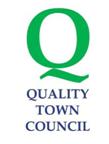 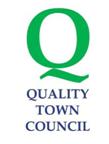 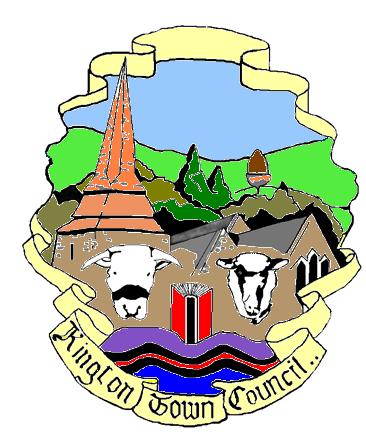 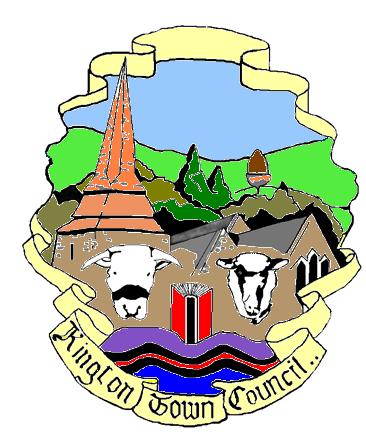 Email:  clerk@kingtontowncouncil.gov.uk 		      Web site: www.kingtontowncouncil.gov.uk			Minutes of the Services Committee Meeting			held on Tuesday 18th April 2017 at 6.30 pm in 			The Old Police Station, Market Hall Street, Kington HR5 3DPPRESENTAPOLOGYCllr. Mr. R. WiddowsonCllr. Mrs P. Prior. Cllr. Mr. I. Wood - JohnsonCllr. Mr. T. BoundsCllr. Mr. M. FittonCllr. Mr. F. HawkinsCllr. Mrs E. BanksCllr. Mrs C. ForresterAgenda itemActionsSev 007-171.APOLOGIES FOR ABSENCEApologies as listed aboveSev 008-172.TO CONFIRM AND SIGN AS A TRUE RECORD OF THE MEETINGS OF THE LAST MEETING (previously circulated)The minutes of the meetings held on Monday 17th October 2016 were confirmed as a true record and signed by the chairSev 009-173.DECLARATION OF INTEREST IN ITEMS ON THE AGENDAThe Declarations of Interest register was available to sign.  Sev 010-174.TO RECEIVE ANY WRITTEN REQUESTS FOR DISPENSATIONS The clerk reported that he had received requests for dispensations from Cllr. Widdowson which had been agreedSev 011-175.STANDING ITEMS Buildings currently occupied by the Town Council and such other buildings that can be determined as Community Assets.  The chair reported that the bank account had now been opened for the Trust. He suggested that a recommendation go to full council that they form a small working group to examine the process of asset transfer to the Council and then onto the Trust. It was agreed that the chair would produce a paper go to the June full Council.Provision of public conveniencesThere was nothing to report under this headingProvision for young peopleThere was nothing to report under this headingPlay area provisionThis was in the hands of the Recreation Ground TrustTourism and Tourist Information CentreFeedback form the Tourist Information centre was that they were most appreciative of the grant funding and were thriving. Arts, culture and museum provisionThe museum was open for the season however were struggling with volunteers. In relation to the Festival of Makers this received a very warm welcome from the Chamber of Trade. There was a Library meeting on the 10th May 2017. Social care, support services and information and advice provisionIt was reported that there was a new practice manager. It was requested that they be invited to the July meeting. Health provision and careThere was nothing further to report however there was a need to be in close contact with the patients group. The leisure centreThere was nothing to report under this headingLHS FoundationThis is linked to below agenda itemEducational provisionClosing the 6th Form in March 2018 there is a meeting arranged to discuss the way forward. A complaint has been lodged in relation to the consultation process, which will be discussed at the forthcoming meeting. Agenda item for May Full Council.MarketsThe crafts markets have started again last Saturday. A full list has been produced.Sev 012-176.Items for the next agenda There was nothing to report under this heading.The meeting was closed at 19.10 hrsSigned …………………………………………    Chair of Services Committee                                                  Date